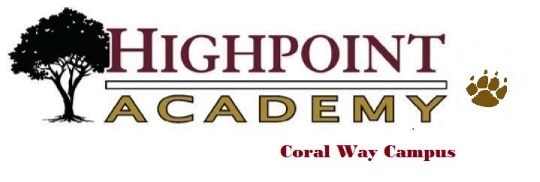 Primary A School Supply List 2023-2024** No rolling book bags** Do Not Label School SuppliesSchool Agendas are issued to every student and included in the school book fee.4Composition Notebooks (2 Primary/2 Wide Ruled)6Packs of 24 Pencils2Scissors 4Big White Erasers6Packs of 16 Crayola Crayons 4Packs of 4 Clear Glue Sticks1Packs of 12 Crayola Markers2Purple Plastic Duo-Tang Folder (with pockets & clips)2Blue Plastic Duo-Tang Folder (with pockets & clips)1Pack of multicolor pens 6Reams of White Copy Paper1Pencil pouch1Pack of Wide Ruled Writing PaperDONATIONS TO SCHOOLDONATIONS TO SCHOOL4Boxes of Tissue4Bottles of Hand Sanitizer3GLADE plugin refills (any scent) 6Bottles of Clorox Wipes6Packs of Flushable Baby Wipes2Packs of Assorted Expo Dry Erase Markers4Liquid hand soap